Tren & Aire De Chihuahua a Los Mochis 05 Días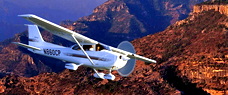 Ruta: Chihuahua-Creel-Divisadero Barrancas-El Fuerte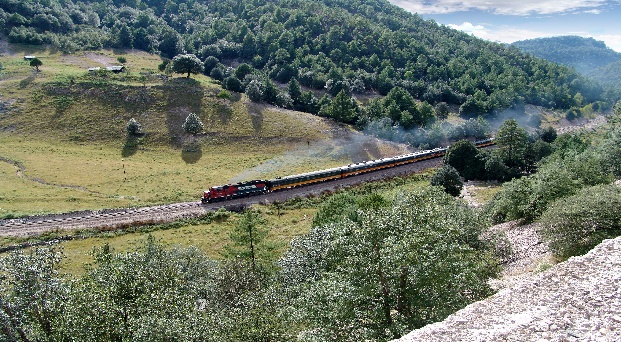 PKT BCC2SALIDAS:TEMPORADA ALTA SEMANA SANTA, VERANO Y DICIEMBRE: SÁBADO, LUNES Y JUEVESTEMPORADA BAJA RESTO DEL AÑO: SÁBADO Y JUEVES¡Ahorra tiempo y dinero!! Visita lo más atractivo e interesante de las Barrancas del Cobre turísticamente hablando; no solo veras las espectaculares vistas que ofrece el mundialmente famoso tren CHEPE; sino que observaras las impresionantes Barrancas desde las alturas!!La única forma de verdaderamente observar la Barranca en toda su extensión y belleza.El costo es similar a los paquetes tradicionales (compáralos) pero enfocándose solo en lo que te interesa aprovechando al máximo tus vacaciones, ahorrando tiempo que quizá puedas aprovechar para agregar otras actividades y enriquecer tus vacaciones.Día 1: ChihuahuaLlegada al aeropuerto de Chihuahua donde serán recibidos por nuestro personal y trasladados a su hotel. Sus documentos de viaje que contienen cupones de hoteles, boletos de tren e itinerario estarán en la recepción de su hotel; favor de solicitarlos en su registro en el hotel a su llegada.Mas tarde (la hora de su paseo se fijará a su llegada) disfrutaran de un paseo guiado por los principales puntos de interés de la ciudad visitando el Museo de Pancho Villa (cerrado los lunes), Palacio de Gobierno y sus murales descriptivos de la historia del estado, Catedral, Acueducto Colonial y la zona residencial.Hospedaje:  Hotel Ramada Encore o similar / sujeto a disponibilidad*Favor de considerar los siguientes horarios de hotel: Check-in a las 3:00 pm y Check-out a la 12:00 pm*El estado de Chihuahua y Sinaloa manejan horario “zona montaña”, favor de ajustar su reloj una hora más temprano que el resto del país.Día 2: Chihuahua Sobrevuelo a Divisadero Barrancas-CreelDesayuno incluido en el hotel y traslado a las 7:00 am al aeropuerto donde lo espera su capitán de vuelo para su aventura por el cielo de Chihuahua y Sobrevuelo por Barrancas del Cobre. El vuelo los llevara a disfrutar de las vistas de los cañones: Tararecua, Del Cobre y Urique, para llegar a El Divisadero donde haremos varios pases sobre los hoteles y el Parque Aventura para fotografías. Regreso a Campos Menonitas en la ciudad de Cuauhtémoc donde lo espera su guía de turistas para su traslado por carretera a Creel.En el trayecto visitaremos la Comunidad Menonita en la ciudad de Cuauhtémoc (cerrado los domingos) donde disfrutaremos de una tradicional merienda (comida ligera) basada en queso menonita, carnes frías, pepinillos, pan, galletas, mermelada; todo esto elaborado y atendido por Menonitas. Nota: Si la fecha coincide en día domingo se canjeará la comida incluida a un restaurante local atendido por Menonitas.Luego de nuestra interesante visita continuaremos a Creel. A la llegada disfrutara de un paseo por los alrededores de Creel visitando el Lago de Arareco, el Valle de Los Hongos y Ranas (formaciones rocosas), la vieja Misión Jesuita de San Ignacio (iglesia Tarahumara) y una cueva habitada por Tarahumaras. Resto del día libre para disfrutar de este pintoresco pueblo Tarahumara “Pueblo Mágico”.Hoy: Desayuno y Merienda Menonita incluidosHospedaje: Hotel Quinta Misión o similar / sujeto a disponibilidadDía 3: Creel-Divisadero BarrancasEsta mañana a las 10:30 am su trasladista local los contactara en la recepción de su hotel para su traslado por carretera a Divisadero (una hora de trayecto aproximado). A la llegada; visita al Parque Aventura Barrancas del Cobre que se encuentra en el área y donde podrá visitar los distintos miradores, mirador piedra volada, retar su espíritu aventurero en el puente colgante que cruza un pequeño cañón, paseo incluido en el Teleférico y tiempo libre para paseos por su cuenta en Tirolesas, Vía Ferrata o Zip rider (opcional-no incluidos), o simplemente comprar bonita artesanía Tarahumara. Comida incluida en el comedor del hotel que cuenta con una impresionante vista a la barranca. Luego disfrute del atardecer Tarahumara. Cena incluida en el hotel.Hoy: Comida y Cena incluidosHospedaje: Hotel Divisadero o similar / sujeto a disponibilidadEsta tarde disfrute de la maravillosa puesta del sol que la Barranca del Cobre nos regala.Día 4: Divisadero Barrancas-El FuerteTodos Abordo!Desayuno incluido; luego favor de dirigirse directamente a la estación del tren para abordar el Tren Chepe Express clase turista a las 7:30 am con destino a la ciudad colonial de El Fuerte. Disfrute de la parte más interesante del recorrido en el tren al cruzar por varios puentes y túneles que engalanan las impresionantes vistas que la Sierra Madre ofrece.Llegada a El Fuerte “Pueblo Mágico” a las 3:05 pm donde serán recibidos por nuestro trasladista y trasladados a su hotel. Esta tarde; camine por las calles empedradas, visite su iglesia colonial, el palacio municipal, el mercado, el museo local, también realice una relajante caminata por la orilla del río que cruza por un lado de su hotel o simplemente disfrute de las hermosas instalaciones de su hotel. También le recomendamos que deleite su paladar con ricos platillos de mar que le ofrecen los distintos restaurantes locales o el de su propio hotel; nuestra recomendación: Cauque o langostino de río!Hoy: Desayuno incluidoHospedaje: Hotel La Choza o similar / sujeto a disponibilidadCHEPE EXPRESS UP-GRADE a sección:Ejecutiva: $575.00 pesos por persona (incluye acceso al bar / no incluye alimentos)Primera: $1,860.00 pesos por persona (incluye comida y acceso preferencial a las instalaciones del tren como el bar, terraza y domo comedor)*Sujeto a disponibilidad / *Precio PublicoDía 5: SalidaTraslado al aeropuerto de Los Mochis por el Sr. Pedro Bernal (trasladista), favor de considerar dos horas de traslado por carretera y dos horas previas de registro que las aerolíneas solicitan.Tarifa por persona:Doble: $17,950.00Triple: $16,950.00Menor: $8,000.00 (menor de 6 años)Incluye:- 05 días / 04 noches de hospedaje-05 alimentos por persona según se indica: (menú fijo/no incluye bebidas). Nota: En caso de requerir una dieta especial o ser alérgico a un alimento favor de notificarlo con anticipación.-Sobrevuelo por Barrancas del Cobre-Boletos de Tren Chepe Express clase turista-Todos los traslados y tours como se indica (servicio en compartido/no privados)-ImpuestosRestricciones:Sujeto a restricciones en Semana Santa, días festivos, puentes, navidad y fin de año.Nota importante: Precios sujetos a cambio debido a fluctuaciones en la tarifa del trenRestricciones Aéreas:*Vuelos sujetos a condiciones meteorológicas*Se recomienda viajar muy ligero peso máximo por persona incl. Equipaje 95 kg*Aviones de ala fija. *Cessna 182 / 3 pasajeros y el piloto.*Cheroque / 5 pasajeros y el piloto.En caso de tener que cancelar el vuelo por mal tiempo. Se sustituirá por la mejor opción disponible en el momento.Todas las tarifas están sujetas a cambio y disponibilidad en cualquier momento. Para más opciones visite nuestra página www.sammytoursmexico.comSu viaje es nuestro viaje!!